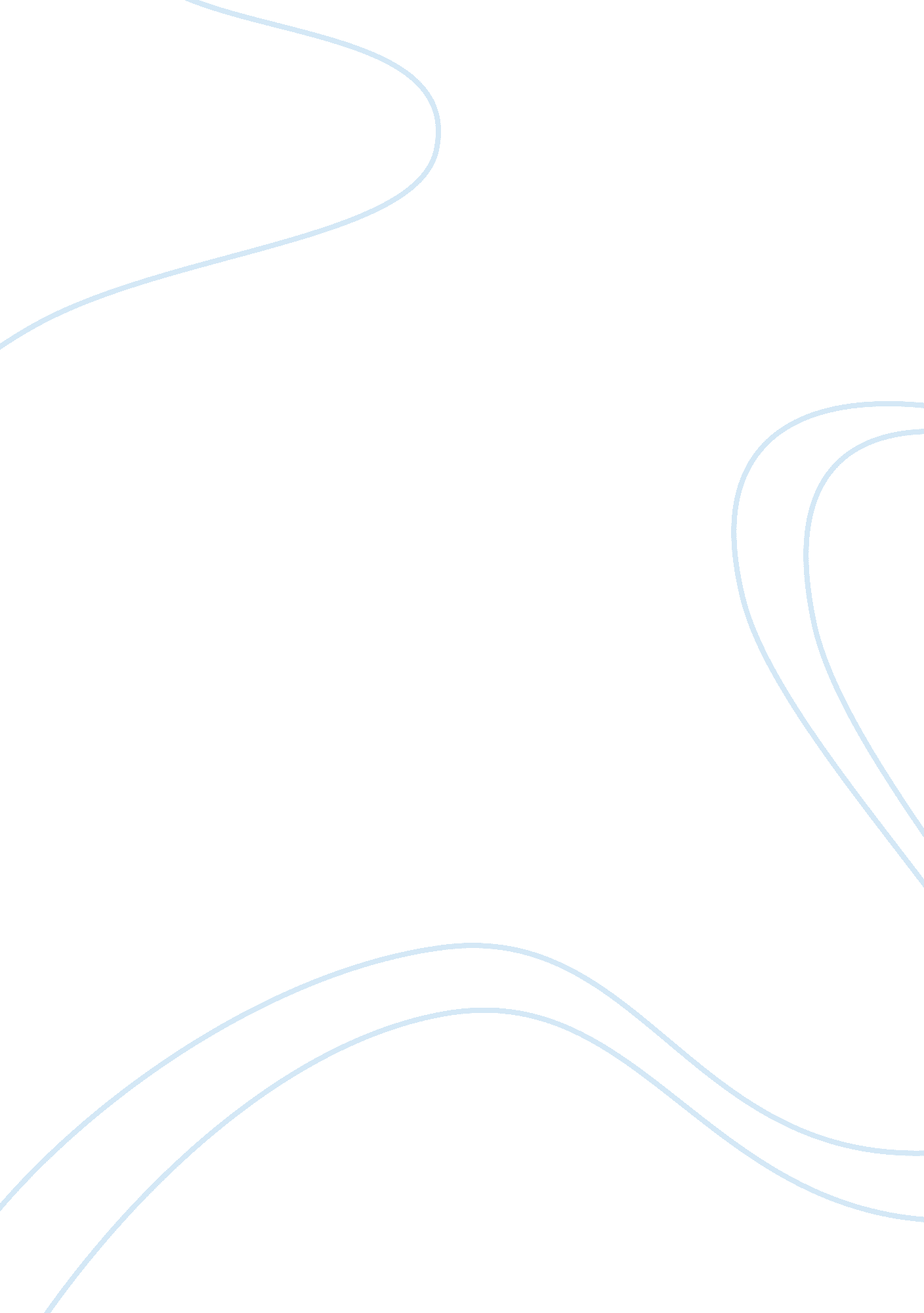 The best assignment help for students essay sample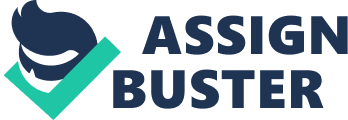 As you are reading this article, it is certain that you are looking for the best online help for your assignments. Students of high-school, college and university level studies often need help with their homework and research papers. But at the same time, they also have a question, i. e. “ Can help for your assignment . But, let us remove your confusion. You are just taking help and not ignoring the knowledge. Because we recommend that you read the assignment we provide to you and make some changes to give it your touch. Your assignment is yours when it has your style. You know what is there in the assignment, and hence you are ready for the questions from your professors. So when you know the answers, you are not doing anything wrong. From our side, we never claim the credit and your assignment will always be yours. So that you can submit to the academy without any hesitation or fear of losing the reputation. Our writers will be writing your paper anonymously, so the assignment is legally yours without any question. In short, you can select us and try our best quality assignment help for your college level or university level study assignments. 